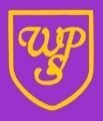 Wibsey Primary SchoolNorth Road, Bradford, BD6 1RLTel: 01274 678016/775545Headteacher: Mr N M Cooper6th November 2017Dear Parent/CarerPARENTS CONSULTATION EVENING, CLASS 3.1I would like to invite you to attend a parent consultation evening for children in Class 3.1.  This is taking place on both Thursday 16th and Thursday 23rd November between 3.45 and 5.00 pm.Please contact the school office, either in person or on 01274 678016, to book your preferred date and appointment time to meet with Mrs Paskin.Thank you.Yours sincerelyNigel M CooperHeadteacherThursday 16th NovemberThursday 23rd November3.45 pm3.503.554.004.054.104.154.204.254.304.354.404.454.504.553.45 pm3.503.554.004.054.104.154.204.254.304.354.404.454.504.55